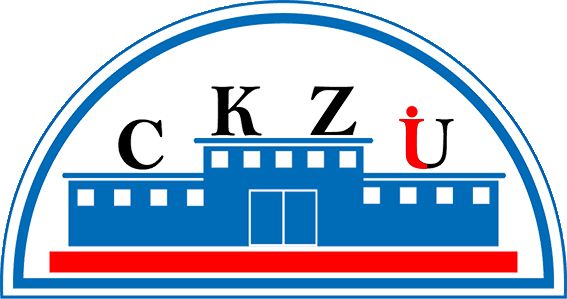 Centrum Kształcenia Zawodowego i UstawicznegoWYMAGANE DOKUMENTYROK SZKOLNY 2022/2023I . SZKOŁY ZAOCZNE Liceum Ogólnokształcące wniosek o przyjęcie do szkoły,oryginał świadectwa ukończenia szkoły niższego szczebla,2 fotografie – podpisane (imię i nazwisko),Szkoła Policealna wniosek o przyjęcie do szkoły,oryginał świadectwa ukończenia szkoły niższego szczebla,2 fotografie – podpisane (imię i nazwisko),zaświadczenie lekarskie o braku przeciwwskazań zdrowotnych do kształcenia w określonym zawodzieII . KWALIFIKACYJNE KURSY ZAWODOWEwniosek o przyjęcie na kwalifikacyjny kurs zawodowy,zaświadczenie od lekarza medycyny pracy zawierające orzeczenie o braku przeciwwskazań zdrowotnych do kształcenia w danym zawodzie, gdzie w trakcie realizacji praktycznej nauki zawodu występuje narażenie na działanie czynników szkodliwych, niebezpiecznych lub uciążliwych dla zdrowia1 fotografia do identyfikatora słuchacza Centrum.